Система оценивания проверочной работы по русскому языку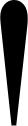        Перепишите  текст, раскрывая скобки, вставляя, где это необходимо,  пропущенные  буквы и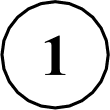 знаки препинания.Л..сная глуш..  (На)кр..ю  ч..щи  сиротливая  р..бинка.  Ветви  (к)з..мле  пригнулись (под)т..жёлыми грозд..ями яго(д/т). (На)р..бинк.. важно с..дят си..гири. Они ныряют (в)сне(г/к) купаются (не)боятся заболеть. Черт..т  си..гири (на)бел..  скатерт..  бороз..ки и сл..ды-крестики.Название птицы (от)слова «сне(г/к)». Почему именно такое Си..гирь — первый вес..ник з..мы. (С)х..л..дами и первым ро(б/п)к..м сне(ж/ш)ком по.являются си..гири. Прил..тают птицы (на)з..мо(в/ф)ку  (с)севера.Fру(д/т)ка (у)сн..гиря красная, как яблоч..ко. (На)г..лове черный беретик. Крыл..я (с)син..м (от)ливом. 3..мой это самая красив.. птич..ка.        Из данного предложения выпишите слово, в котором все согласные звуки звонкие.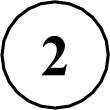 Брат рисует в альбоме красками и цветными  карандашами.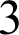 Разберите данное ниже слово по составу.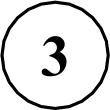 цветными       Над каждым словом из данного предложения напишите, какой частью речи оно является.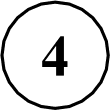 Брат рисует в альбоме красками и цветными  карандашами.       Подчеркните грамматическую основу в данном предложении.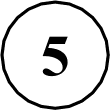 Брат рисует в альбоме красками и  цветными  карандашами.Рекомендуемая шкплп nepecчëma первичного балла за выполнение диагностической работы в отметку по пятибалльной шкале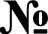 Содержание  верного ответа  и указания  по оцениванию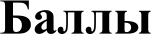 Лесная   глушь.  На краю  чащи  сиротливая   рябинка.  Ветви   к землепригнулись под тяжёлыми гроздьями ягод. На рябинке важно сидят снегири. Они ныряют в снег, купаются, не боятся заболеть. Чертят снегири на белой скатерти бороздки и следы-крестики.Название птицы от слова «снег». Почему именно такое? Снегирь — первый вестник зимы. С холодами и первым робким  снежком появляются снегири. Прилетают  птицы на зимовку с севера.Fрудка  у снегиря  красная,  как  яблочко.  На  голове  чёрный беретик.Крылья  с синим отливом. Зимой это самая красивая птичка.(82 слова) (По  А. Баркову)ІІ1Соблюдение орфографических нормОрфографических ошибок нет (или допущена одна ошибка).Mpu оцениванию выпоянения задания по критерию K1 учитываются только ошибки, сделанные при записи слов с пропущенными буквами, раскрытии скобок, восстановление слитного  и   раздельного написания  слов4Допущено не более двух ошибок3Допущено три-четыре ошибки2Допущено пять ошибок1Допущено более пяти ошибок0K2Соблюдение пунктуационных нормПунктуационных ошибок нет3Допущена одна ошибка2Допущено две ошибки1Допущено более двух ошибок0КЗПравильность  списывания текстаТекст переписан  безошибочно  (нет пропущенных  и лишних слов, слов сизменённым графическим обликом, исправлений). ИЛИДопущено не более трёх описок и ошибок следующего характера:изменён графический облик слова (допущены перестановка, замена или пропуск буквы, не приводящие к орфографической или грамматической ошибке);в переписанном тексте пропущено одно из слов текста либо есть одно лишнее слово2Допущено   не  менее  четырёх,   но  не  более   семи   описок   и   ошибокследующего характера:изменён графический облик слова (допущены перестановка, замена или пропуск буквы, не приводящие к орфографической или грамматической ошибке);в переписанном тексте пропущено одно из слов текста либо есть одно лишнее слово1Допущено более семи описок и ошибок следующего характера:изменён графический облик слова (допущены перестановка, замена или пропуск буквы, не приводящие к орфографической или грамматической ошибке);в переписанном тексте пропущено одно из слов текста либо есть одно лишнее слово.ИЛИДопущено три или более исправления0Максимальный балл9Содержание верного ответа и указания по оцениваниюБаллыВ правильном ответе должно быть выписано слово альбомеВыписано правильное слово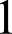 Выписано несколько слов, в числе которых правильное. Выписано неправильное слово.Слово не выписано0Максимальный балл1Содержание верного ответа и указания  по оцениванию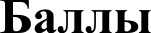 Правильный разбор слова по составу: цветн  ІмиРазбор выполнен верно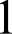 Разбор выполнен неверно.ИЛИРазбор не выполнен0Максимальный балл1Содержание  верного ответа  и указания  по оцениванию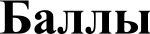 Верное обозначение частей речи в предложении:сущ.	глаг.	предл.	сущ.	сущ.	союз	прилаг.	сущ.Брат	рисует	в	альбоме	красками	и	цветными	карандашами.Отсутствие указания  части речи над словом в записанном  предложении  приравнивается  к ошибкеОтсутствие указания  части речи над словом в записанном  предложении  приравнивается  к ошибкеВерно определены все части речи в предложение3Допущена одна ошибка2Допущено две ошибки1Допущено более двух ошибок0Максимальный балл3Содержание  верного ответа  и указания  по оцениванию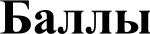 Правильный ответ:Брат рисует в альбоме красками и цветными карандашами.Грамматическая основа подчёркнута верно1Грамматическая основа подчёркнута неверно.ИЛИ Грамматическая основа подчёркнута неполно. ИЛИ Грамматическая основа не подчёркнута0Максимальный балл1Отметка  по пятибалльной шкале«2»«3»«4»«5»Баллы0--45—89—1213—15